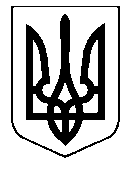 УКРАЇНАНОСІВСЬКА  МІСЬКА  РАДАНОСІВСЬКОГО  РАЙОНУ     ЧЕРНІГІВСЬКОЇ  ОБЛАСТІВИКОНАВЧИЙ  КОМІТЕТР І Ш Е Н Н Я(сорок сьома сесія сьомого скликання)14 грудня 2018 року                          м.Носівка                      №12/47/VІІПро  Програму   соціальної підтримки населення Носівської ОТГ «Турбота»  на 2019 – 2020 роки  	Керуючись статтею 26 Закону України «Про місцеве самоврядування в Україні», з метою підвищення морального стану громадян, що  постійно мешкають на території громади і опинилися в скрутних життєвих обставинах, підвищення рівня соціального захисту таких громадян,  міська рада вирішила:Затвердити Програму соціальної підтримки населення Носівської ОТГ «Турбота» на 2019 – 2020 роки (додаток 1)та Порядок фінансування програми соціальної підтримки населення Носівської ОТГ «Турбота» на 2019 – 2020 роки  (додаток 2).Фінансовому управлінню передбачити в міському бюджеті кошти на забезпечення реалізації Програми  соціальної підтримки населення Носівської ОТГ «Турбота» на 2019 – 2020 роки .3.  Контроль за виконанням рішенням покласти на  постійну комісію з питань освіти,  охорони здоров’я , соціального захисту , культури , туризму , молоді та спорту.      Міський голова                   		                             	      В.М. Ігнатченко